                                                                                   ПРОЕКТ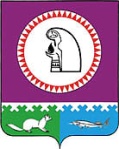 О внесении изменения в Порядок определениярасчетных расходных потребностей бюджетовгородских и сельских поселений, входящих в состав Октябрьского района, утвержденный приказомКомитета по управлению муниципальными финансамиадминистрации Октябрьского района от 15.10.2012 № 89         1. Внести изменение в Порядок определения расчетных расходных потребностей бюджетов городских и сельских поселений, входящих в состав Октябрьского района, утвержденный приказом Комитета по управлению муниципальными финансами администрации Октябрьского района от 15.10.2012 № 89, изложив его в новой редакции согласно приложению.         2. Настоящий приказ вступает в силу после его подписания и применяется при формировании бюджета муниципального образования Октябрьский район на очередной финансовый год и плановый период.  3. Контроль за выполнением приказа возложить на заведующего бюджетным отделом Комитета по управлению муниципальными финансами администрации Октябрьского района Заворотынскую Н.А.Заместитель главы Октябрьского районапо экономике, финансам, председательКомитета по управлению муниципальными финансами 	                                                                                                           Н.Г. КуклинаСогласовано:Заведующий Юридическим отделом                                                         администрации Октябрьского района	        Л.Ю. ДаниленкоИсп. зам.председателя комитета поуправлению муниципальными финансами                                                   С.В. Патрактинова                                 Разослать:книга приказов – 1 экз.бюджетный отдел – 1 экз.Патрактинова С.В.– 1 экзАдминистрациям городских и сельских поселений - 11Итого-  14 экз.                                                                                                                                                          Приложение                                              к приказу Комитета по управлению                                                              муниципальными финансами                                           администрации Октябрьского района                       от «___ »  _________ 2022 г. № __                                                                   Порядок                   определения  расчетных  расходных потребностей бюджетов городских и сельских поселений, входящих в состав Октябрьского района  Формирование расходов бюджета муниципального образования Октябрьский район  (далее – бюджет района), городских и сельских поселений, входящих в состав  Октябрьского района (далее – бюджет поселения, поселение,) осуществляется в соответствии с расходными обязательствами, обусловленными законодательством Российской Федерации, разграничением полномочий, исполнение которых осуществляется за счет средств местных бюджетов.Определение стоимости расходных потребностей бюджетов поселений может осуществляться исходя из численности населения каждого муниципального образования, площади муниципальных дорог каждого муниципального образования, площади муниципального жилищного фонда каждого муниципального образования и иных показателей используемых для расчета расходных потребностей бюджетов поселений.Численность населения, используемая для расчета оценки расходных потребностей бюджетов поселений, принимается по данным органов государственной статистики по состоянию на 1 января текущего года.         Расчет и оценка стоимости расходных потребностей бюджетов поселений определяется Комитетом по управлению муниципальными финансами администрации Октябрьского района по разделам функциональной классификации расходов бюджета в соответствии с Приказами Министерства Финансов Российской Федерации от 29.11.2017 № 209н «Об утверждении Порядка применения классификации операций сектора государственного управления», от 06.06.2019 № 85н «О Порядке формирования и применения кодов бюджетной классификации Российской Федерации, их структуре и принципах назначения».Раздел 0100 «Общегосударственные вопросы»- подраздел 0102 «Функционирование высшего должностного лица субъекта Российской Федерации и муниципального образования»- подраздел 0104 «Функционирование Правительства Российской Федерации, высших исполнительных органов государственной власти субъектов Российской Федерации, местных администраций»Расходы на заработную плату, начисления на оплату труда на содержание органов местного самоуправления муниципальных образований на 2023 год доводятся в размере 90% от норматива, установленного распоряжением Правительства ХМАО-Югры                    от 29.07.2022 № 457-рп «О нормативах формирования расходов на содержание органов местного самоуправления муниципальных образований Ханты - Мансийского автономного округа-Югры на 2023 год».- подраздел 0107 «Обеспечение проведения выборов и референдумов»Расходы на организацию и проведение выборов глав городских и сельских поселений, депутатов в представительные органы местного самоуправления осуществляются по предоставленным расчетам территориальной избирательной комиссии Октябрьского района в соответствии с законами Ханты-Мансийского автономного округа - Югры                  от 18.06.2003 № 33-оз «О выборах глав муниципальных образований в Ханты-Мансийском автономном округе - Югре», от 30.09.2011 № 81-оз «О выборах депутатов представительного органа муниципального образования в Ханты-Мансийском автономном округе - Югре».- подраздел 0111 «Резервные фонды»Размер резервного фонда администраций поселений на очередной финансовый год определяется, исходя из численности населения поселения и составляет 40 рублей на 1 жителя, но не более 3 процентов от общего объема расходов. - подраздел 0113 «Другие общегосударственные вопросы»Расходы на проведение работ по паспортизации муниципального имущества определяются по удельному весу расходов необходимых на паспортизацию имущества поселений, исходя из 1500 тыс. рублей, выделяемых ежегодно на паспортизацию имущества.Расходы на выполнение других обязательств государства осуществляются исходя из планируемых постоянных затрат расходов бюджета поселения на 2023 год по данному разделу. Расходы по отдельным затратам по данному направлению не предусматриваются в первоначальном бюджете поселения, а выделяются в течение финансового года в соответствии с заявленной потребностью администраций поселений. Расходы на уплату налога на имущество организаций рассчитываются исходя из ставки 2,2 % от среднегодовой стоимости имущества, признаваемого объектом налогообложения, в соответствии с Законом ХМАО-Югры от 29.11.2010 № 190-оз                 «О налоге на имущество организаций».         Раздел 0200 «Национальная оборона»-  подраздел 0203 «Мобилизационная и вневойсковая подготовка»         Расчет по распределению субвенции между поселениями на осуществление первичного воинского учета на территориях, где отсутствуют военные комиссариаты, в соответствии с законом Ханты-Мансийского автономного округа - Югры от 20.12.2007        № 180-оз «О методике расчета размера и распределения субвенций между бюджетами муниципальных районов, городских округов на осуществление первичного воинского учета на территориях, где отсутствуют военные комиссариаты, и наделении органов местного самоуправления муниципальных районов отдельными государственными полномочиями по расчету и предоставлению указанных субвенций бюджетам поселений» предоставляет Военный комиссариат Ханты-Мансийского автономного округа - Югры, исходя из численности военно-учетных работников, осуществляющих работу в поселениях по первичному воинскому учету на полную ставку, либо по совместительству в пределах объема субвенции на указанные цели муниципальному образованию на очередной финансовый год и плановый период.          Раздел 0300 «Национальная безопасность и правоохранительная деятельность»- подраздел 0304 «Органы юстиции»         Расчеты по распределению субвенции между поселениями на осуществление  полномочий по государственной регистрации актов гражданского состояния осуществляются в соответствии с  законом ХМАО-Югры от 30.09.2008 № 91-оз «О наделении органов местного самоуправления муниципальных образований Ханты-Мансийского автономного округа - Югры отдельными государственными полномочиями в сфере государственной регистрации актов гражданского состояния» на основании предоставленной информации Правительством автономного округа исходя из доведенного объема вышеуказанной субвенции муниципальным образованиям на очередной год и плановый период.- подраздел 0309 «Гражданская оборона»Расходы на участие в предупреждении и ликвидации последствий чрезвычайных ситуаций определяются исходя из численности населения городского поселения и составляют 37,41 руб. на одного жителя.- подраздел 0310 «Защита населения и территории от чрезвычайных ситуаций природного и техногенного характера, пожарная безопасность»Расходы на содержание пожарных наземных (подземных) резервуаров, находящихся в собственности муниципального образования осуществляются на год из расчета стоимости обслуживания одного пожарного резервуара объемом 200 куб.м. и составляют 47,0 тыс.рублей.Расходы на содержание пожарных гидрантов, находящихся в собственности муниципального образования осуществляются на год из расчета стоимости обслуживания одного пожарного гидранта и составляют 4,9 тыс.рублей.         Расходы на устройство, очистку противопожарной минерализованной полосы и противопожарных разрывов, распределяются поселениям в соответствии с информацией, предоставленной отделом гражданской защиты населения администрации Октябрьского района на основании поступивших ходатайств администраций поселений по предписаниям контролирующих органов о необходимости проведения данных работ в очередном финансовом году.          Раздел 0400 «Национальная экономика»         - подраздел 0401 «Общеэкономические вопросы»	Расходы на реализацию мероприятий по организации временного трудоустройства безработных граждан на общественные работы определяются по заявленной потребности поселений на I полугодие текущего года в приеме граждан на общественные работы.         - подраздел 0408 «Транспорт»Расходы на предоставление транспортных услуг населению и организацию транспортного обслуживания населения по внутрипоселковым маршрутам  осуществляются из расчета бюджетных ассигнований, определенных в первоначальном бюджете поселения по состоянию на 1 января текущего года, с учетом доведенных дополнительно в течение года бюджетных ассигнований на указанные цели. - подраздел 0409 «Дорожное хозяйство (дорожные фонды)»Расходы на содержание, ремонт и капитальный ремонт автомобильных дорог местного значения в границах населенных пунктов, а также по осуществлению иных полномочий в области использования автомобильных дорог и осуществлению дорожной деятельности определяются в размере планового объема доходов от уплаты акцизов на автомобильный и прямогонный бензин, дизельное топливо, моторные масла для дизельных и (или) карбюраторных (инжекторных) двигателей, производимые на территории Российской Федерации, по информации предоставленной Департаментом финансов Ханты-Мансийского автономного округа-Югры и транспортного налога поступающего в бюджеты поселений. Распределение иных межбюджетных трансфертов на ремонт и капитальный ремонт автомобильных дорог местного значения в границах населенных пунктов поселения в общем объеме 10 000,0 тыс.рублей, пропорционально протяженности дорог, находящихся в собственности поселений.         - подраздел 0410 «Связь  и информатика»Расходы по данному подразделу (на компьютерные программы, информатизацию, связь, интернет и т.д) по аппарату управления определяются исходя из численности населения в поселении и составляют:до 2 тысяч человек – 350,0 тыс.рублей;от 2 тысяч до 3,5 тысяч человек – 450,0 тыс.рублей;от 3,5 тысяч человек  и выше – 550,0 тыс.рублей;         - подраздел 0412 «Другие вопросы в области национальной экономики»Расходы по данному подразделу (на мероприятия по землеустройству и землепользованию) осуществляются по предоставленной информации Комитета по управлению муниципальной собственностью администрации Октябрьского района в разрезе городских поселений.         Раздел 0500 «Жилищно-коммунальное хозяйство»         - подраздел 0501 «Жилищное хозяйство»         Расходы на уплату взноса на капитальный ремонт общего имущества в многоквартирных домах на территории муниципального образования определяются в следующем размере:для многоквартирного жилого дома в деревянном исполнении -   9,90 рублей за 1 кв.метр;для многоквартирного жилого дома в каменном, блочном исполнении – 12,45 рублей за 1 кв.метр;для многоквартирного жилого дома в панельном исполнении без лифта – 13,95 рублей за 1 кв.метр;для иных многоквартирных жилых домов без лифта  – 12,45 рублей за 1 кв.метр.           Расходы на капитальный ремонт муниципального жилищного фонда определяются исходя из площади муниципального жилищного фонда муниципального образования и стоимости одного квадратного метра в размере 8 рублей в месяц.            - подраздел 0502 «Коммунальное хозяйство»Расходы на проведение мероприятий по подготовке к осенне-зимнему периоду составляют 15 процентов средств бюджета района от объема выделенных из бюджета автономного округа субсидий на реконструкцию, расширение, модернизацию, строительство и капитальный ремонт объектов коммунального комплекса. Расходы в первоначальном бюджете поселений не планируются и выделяются в течение финансового года, в соответствии с ходатайством, предоставленным Управлением жилищно-коммунального хозяйства и строительства администрации Октябрьского района о выделении субсидии окружного бюджета бюджетам поселений, при наличии заключений о проверке достоверности определения сметной стоимости капитального ремонта объектов коммунального комплекса.Распределение расходов на формирование аварийно – технического запаса (далее-АТЗ) по поселениям, в случае возникновения аварийной ситуации на объектах ЖКХ,  включаются в первоначальный бюджет поселений на основании информации, предоставленной Управлением жилищно-коммунального хозяйства и строительства администрации Октябрьского района.Расходы на формирование АТЗ по поселениям, передавшим полномочия по организации в границах поселения электроснабжения, теплоснабжения, газоснабжения и водоснабжения населения, водоотведения, снабжения населения топливом на уровень района планируется по смете Управления жилищно-коммунального хозяйства и строительства администрации Октябрьского района.           Расходы на погашение задолженности предприятий ЖКХ за энергоресурсы планируются на основании информации предоставленной Управлением жилищно-коммунального хозяйства и строительства администрации Октябрьского района.        - подраздел 0503 «Благоустройство»Расходы  по внешнему благоустройству определяются исходя из численности населения поселения  и составляют  832 руб. на одного жителя в год.Расходы на содержание дебаркадеров определяются исходя из количества дебаркадеров, находящихся в поселении и составляют 150 тыс.рублей за единицу.Расходы на содержание вертолетных площадок определяются исходя из  0,5 ставки рабочего по  минимальному размеру оплаты труда, установленного на момент формирования бюджета, начисления на фонд оплаты труда и прочих расходов (отопление, освещение, уборка снега и т.д.), которые составляют 30 тыс.рублей. Расчет производится исходя из количества площадок, находящихся в поселении и требуемого периода времени обслуживания вертолетной площадки (4 месяца).Расходы на содержание площадок временного накопления твердых коммунальных отходов составляют 3 рубля на кв. метр площади объекта, включенного в региональный реестр объектов размещения отходов (площадки временного накопления ТКО).Расходы на обработку контейнерных и специальных площадок определяются исходя из количества контейнерных и специальных площадок, находящихся во владении администраций городских и сельских поселений и стоимости обработки 1 площадки в усредненном размере 15,0 тыс.рублей. Расходы на проведение мероприятий по обращению с животными, обитающими на территории поселения распределяются в течение финансового года в соответствии с  информацией, предоставленной отделом по вопросам промышленности, экологии и сельского хозяйства администрации Октябрьского района на основании потребности  администраций поселений на проведение мероприятий по обращению с животными, обитающими на территории поселения.          Раздел 0700 «Образование»         - подраздел 0707 «Молодежная политика»Расходы на осуществление мероприятий по работе с детьми и молодежью определяются исходя из численности населения поселения и составляют в размере 4,44 руб. на одного жителя.           Раздел 0800 «Культура, кинематография»          - подраздел 0801 «Культура»Расходы на функционирование учреждений культуры: на заработную плату, начисления на оплату труда определяются исходя из среднесписочной численности работников в учреждении по состоянию на 01 сентября текущего года, по разделу «Культура» и установленного Департаментом культуры ХМАО-Югры целевого показателя средней заработной платы работников культуры на очередной финансовый год; остальные расходы осуществляются из расчета доведенных бюджетных ассигнований по состоянию на 01 января текущего финансового года.      Расходы на проведение культурно-массовых мероприятий определяются исходя из численности населения поселения в размере 18,75 руб. на одного жителя. Расходы на проведение праздничных мероприятий, посвященных юбилейным датам основания населенных пунктов района по ходатайствам глав поселений в размере:- по населенным пунктам с численностью населения до 1,0 тыс.человек  - 200,0 тыс.рублей, от 1,0 до 3,0 тыс.человек  - 300,0 тыс.рублей, от 3,0 тыс.человек и выше - 500,0 тыс.рублей. При этом, юбилейной считается дата кратная 5ти (5 лет, 10 лет и т.д.).         Расходы на осуществление мероприятий по стимулированию культурного разнообразия в Октябрьском районе (старшее поколение) определяются исходя из норматива 292 руб. на одного ветерана (пенсионера) и распределяются на основании предоставленной общественной организацией «Октябрьская районная общественная организация ветеранов (пенсионеров) войны и труда» информации по численности ветеранов (пенсионеров) в разрезе поселений.Расходы на уплату налога на имущества организаций рассчитываются исходя из ставки 2,2 % от среднегодовой стоимости имущества, признаваемого объектом налогообложения, в соответствии с Законом ХМАО-Югры от 29.11.2010 № 190-оз                 «О налоге на имущество организаций».         Раздел 1000 «Социальная политика»         - подраздел 1001 «Пенсионное обеспечение»Расходы на пенсионное обеспечение муниципальных служащих определяются в соответствии с нормативными правовыми актами принятыми органами местного самоуправления поселений, исходя из фактического количества получателей пенсии в каждом поселении и установленного размера выплаты.         Раздел 1100 «Физическая культура  и  спорт»         - подраздел 1101 «Физическая культура»  Расходы на заработную плату, начисления на оплату труда определяются согласно утвержденного штатного расписания учреждения по разделу 1101 «Физическая культура и спорт» с учетом установленной Правительством ХМАО-Югры индексации заработной платы работникам муниципальных учреждений, на которых не распространяется Указ Президента Российской Федерации от 07.05.2012 № 597 «О мероприятиях по реализации государственной социальной политики».Остальные расходы определяются из расчета бюджетных ассигнований по состоянию на 01 января текущего финансового года.Расходы на мероприятия по физической культуре и спорту определяются исходя из численности населения поселения в размере 18,72 руб. на одного жителя.         Расходы на приобретение специализированной техники распределяются в соответствии с информацией, предоставленной Управлением жилищно-коммунального хозяйства и строительства администрации Октябрьского района на основании поступивших заявок и предложений от организаций жилищно-коммунального хозяйства, администраций поселений о приобретении специализированной техники.	Отнесение расходов на приобретение специализированной техники по соответствующему разделу, подразделу бюджетной классификации определяется исходя из назначения приобретаемой техники, используемой в решении вопросов местного значения поселения.                                      Администрация Октябрьского района      КОМИТЕТ ПО УПРАВЛЕНИЮ МУНИЦИПАЛЬНЫМИ ФИНАНСАМИ                                                      ПРИКАЗ                                      Администрация Октябрьского района      КОМИТЕТ ПО УПРАВЛЕНИЮ МУНИЦИПАЛЬНЫМИ ФИНАНСАМИ                                                      ПРИКАЗ                                      Администрация Октябрьского района      КОМИТЕТ ПО УПРАВЛЕНИЮ МУНИЦИПАЛЬНЫМИ ФИНАНСАМИ                                                      ПРИКАЗ«»                         2022 г.                                                                       № 